Jr. Iron Duke Football Camp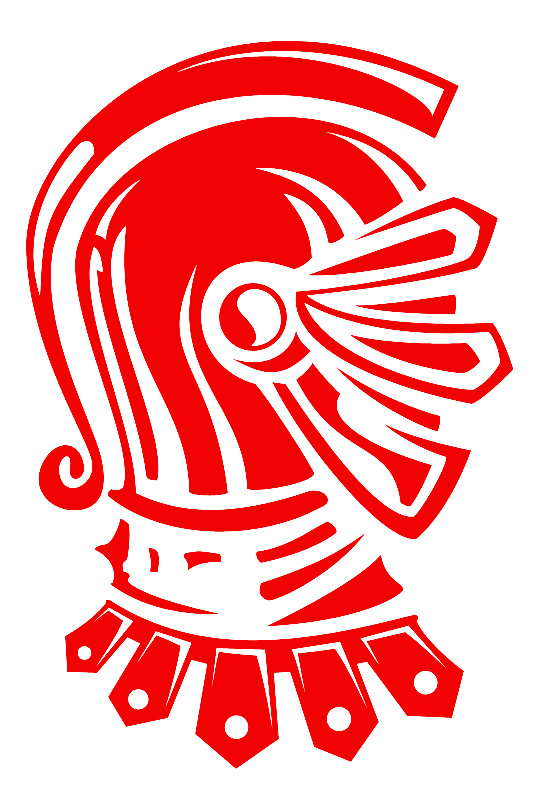 Grades K thru 6th grade August 24th  thru  26th   (Mon thur Wed)  6:00 – 7:00PM & 7:00 – 8:00pmRock IslandThe Jr. Crusader Football Camp provides instruction for both offense and defense. It will also help to further develop the individual athlete’s skills and knowledge about all football position that they want to play. This camp is for all Athletes who are curious and want a better understanding of football.  We encouraged bringing a pair of cleats or sneakers. WHEN IS IT?    		August 24th thru 26th  from  –  6:00pm – 7:00 PM (Grades K thru 4th) and August 24th thru 26th from 7:00pm-8:00pm (Grades 5th thru 6th Grade)WHERE IS IT HELD?	Rock IslandWHAT DO I NEED?	Athletes need cleats, shorts, t-shirts, water and bring MaskHOW MUCH IS IT?	$10 and includes camp t-shirt.REGISTRATION:	Reg. starts at 5:30pm & 2nd session starts at 6:30pmMake check payable to “WYF”				Camp is being sponsored by Sunflower Custom T’s-------------------------------------------------------------------------------------------------------------------------------------Name: _____________________________Address: ______________________________________________________________Phone: ____________________________Email: _____________________________Shirt Size:  YS    YM    YL    AS    AM    AL    AXL            Grade Entering Fall of 2020:_________Amount Paid: ________________________